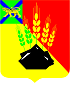 АДМИНИСТРАЦИЯ МИХАЙЛОВСКОГО МУНИЦИПАЛЬНОГО РАЙОНА ПОСТАНОВЛЕНИЕ 
_______________                               с. Михайловка                                № _______________О мерах по организации отдыха, оздоровления и занятости детей в период осенних каникул в 2019 годуВ соответствии с Федеральным законом от 06.10.2003 № 131-ФЗ          «Об общих принципах организации местного самоуправления в Российской Федерации», постановлением администрации Приморского края от 21.03.2013 № 95-па «О мерах по организации отдыха, оздоровления и занятости детей Приморского края», закона Приморского края от 26.12.2014 № 530-КЗ «Об организации и обеспечении отдыха, оздоровления и организации занятости детей, проживающих на территории Приморского края», в целях обеспечения отдыха, оздоровления и занятости детей и подростков на территории Михайловского муниципального районаПОСТАНОВЛЯЕТ: 1. 	Утвердить карту занятости учащихся образовательных учреждений Михайловского муниципального района в период осенних каникул 2019 года (Приложение № 1).2. 	Управлению по вопросам образования (Чепала А.Ф.):2.1. 	Принять меры по сохранению и функционированию                      оздоровительных лагерей с дневным пребыванием, на базе муниципальных бюджетных общеобразовательных учреждений, а также по укомплектованности их педагогическими кадрами.          2.2.	Обеспечить  в  первоочередном  порядке  отдых,  оздоровление  изанятость:2.2.1.	детей из социально опасных семей;2.2.2.	детей, состоящих на профилактическом учете в КДН и ЗП и ПДН ОМВД;2.2.3.	детей, находящихся в трудной жизненной ситуации;2.2.4.	детей-сирот и детей, оставшихся без попечения родителей;2.2.5.	детей с ограниченными возможностями здоровья и детей-инвалидов;2.2.6.	детей из многодетных семей; 2.2.7.	детей из неполных семей.2.3. 	Принять необходимые меры для своевременной подготовки оздоровительных лагерей с дневным пребыванием.2.4. 	Осуществлять взаимодействие с территориальными отделами федеральных органов исполнительной власти Приморского края, сельскими и городскими поселениями, организациями и учреждениями по организации отдыха детей муниципального района.2.5. 	Организовать спортивно-массовую и воспитательную работу в течение прохождения осенних каникул.3. 	Руководителям образовательных учреждений: 3.1. 	Обеспечить снабжение детских оздоровительных лагерей качественной питьевой водой, необходимыми для полноценного питания продуктами, средствами противопожарной безопасности;3.2. 	Предусмотреть в оздоровительных лагерях с дневным пребыванием детей проведение 5 - дневной смены с полноценным питанием;3.3. 	Обеспечить комплексную безопасность детей в период осенних каникул в оздоровительных лагерях;         3.4.	Обеспечить надлежащий уровень безопасности объектов с учетом требований антитеррористической и антикриминальной защищенности;3.5.	 Обеспечить      соблюдение      требований      противопожарной безопасности и санитарно-эпидемиологических требований;3.6. 	Разработать план мероприятий, направленных на предупреждение детского дорожно-транспортного травматизма, профилактику алкоголизма, наркомании, табакокурения и созданию условий для безопасного нахождения детей на улицах в период каникул;4. 	Муниципальному казенному учреждению «Методическая служба обеспечения образовательных учреждений» (Мельничук Н.Н.) обеспечить рациональное использование денежных средств, выделенных из краевого и местного бюджетов, для организации отдыха, оздоровления и обеспечения занятости детей и подростков.5. 	Комиссии по делам несовершеннолетних и защите их прав Михайловского муниципального района (Храпко Н.А.) осуществлять контроль за организацией отдыха несовершеннолетних, состоящих на учете в комиссии. 7. 	Рекомендовать отделу Министерства внутренних дел по Михайловскому муниципальному району (Присакарь П.И.):7.1. 	Оказывать содействие по обеспечению силами внутренних дел, без взимания платы, общественного правопорядка и безопасности при перевозках организованных групп детей по маршрутам следования к местам отдыха и обратно, а также в период их пребывания в пришкольных оздоровительных лагерях.7.2. 	Обеспечить реализацию мер по профилактике безнадзорности и правонарушений несовершеннолетних в период летних каникул.7.3. 	Осуществлять контроль за занятостью несовершеннолетних, состоящих на учете в органах внутренних дел.7.4. 	Осуществлять меры по предупреждению дорожно-транспортного травматизма и созданию условий для безопасного нахождения детей на улицах.8. 	Рекомендовать краевому государственному бюджетному              учреждению здравоохранения «Михайловская ЦРБ» (Никитина Л.Г.).8.1. 	Обеспечить координацию работы по медицинскому обслуживанию в период осенних каникул в пришкольных лагерях;9. 	Рекомендовать отделу надзорной деятельности Михайловского района УНД ГУ МЧС России по Приморскому краю (Легецкий В.А.):9.1.	Осуществлять контроль за деятельностью учреждений отдыха   района в части охраны жизни и здоровья детей, профилактики                        противопожарных мероприятий.10. 	Управлению культуры и внутренней политики администрации   Михайловского муниципального района (Сташко Е.А.):10.1. 	Привлечь к участию в период осенних каникул творческие коллективы, учреждения культуры, библиотеки для организации и проведения культурно - массовых мероприятий;10.2.	Организовать проведение поездок, встреч, содействовать проведению спортивно-массовой работы с детьми в период каникул.11. 	Муниципальному казённому учреждению «Управление по организационно-техническому обеспечению администрации Михайловского муниципального района» (Хачатрян Г.В.) разместить настоящее постановление на официальном сайте администрации Михайловского муниципального района.12. 	Постановление вступает в силу с момента его размещения на официальном сайте администрации Михайловского муниципального района.13. 	Контроль за исполнением настоящего постановления возложить на заместителя главы администрации муниципального района Саломай Е.А. Карта занятостиучащихся образовательных учреждений в период осенних каникул 2019 годаГлава Михайловского муниципального района –Глава администрации района                                                 В.В. АрхиповПриложение № 1УТВЕРЖДЕНАпостановлением администрацииМихайловского муниципального районаот _____________ № _____________№ п/пМероприятияКол-воВсегодетей№ п/пМероприятияКол-воВсегодетейПришкольныеоздоровительные лагеря7250